Oświadczam, że do realizacji zamówienia publicznego skieruję następujące osoby:PROJEKTANT W SPECJALNOŚCI SANITARNEJKIEROWNIK BUDOWYKIEROWNIK ROBÓT SANITARNYCH / KIEROWNIKA ROBÓT KONSTRUKCYJNO – BUDOWLANYCHKIEROWNIK ROBÓT ELEKTRYCZNYCHUWAGA – z powyższego wykazu powinno wynikać, że osoby będą spełniać wymagania określone w Rozdziale VIII ust. 2 pkt 4 lit b IDW.Oświadczam/-y, że wypełniłem/-liśmy obowiązki informacyjne przewidziane w art. 13 lub art. 14 RODO wobec osób fizycznych, od których dane osobowe bezpośrednio lub pośrednio pozyskałem/-aliśmy w celu ubiegania się o udzielenie zamówienia publicznego w niniejszym postępowaniu.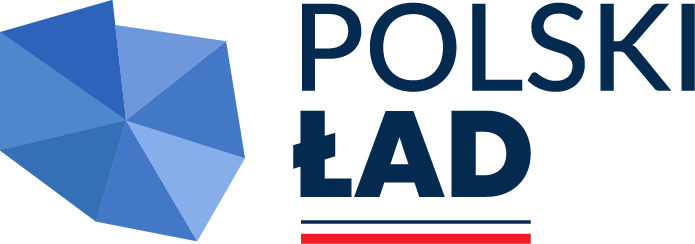 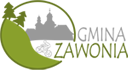 Realizacja inwestycji finansowana będzie ze środków Programu Rządowego Fundusz POLSKI ŁAD: Program Inwestycji StrategicznychRealizacja inwestycji finansowana będzie ze środków Programu Rządowego Fundusz POLSKI ŁAD: Program Inwestycji StrategicznychGmina Zawoniaul. Trzebnicka 1155-106 ZawoniaPlatforma: https://platformazakupowa.pl/pn/zawonia    Strona internetowa postepowania: https://platformazakupowa.pl/pn/zawoniaWYKAZ OSÓB skierowanych przez Wykonawcę do realizacji zamówienia publicznego, składany na potwierdzenie spełniania warunku udziału w postępowaniu określonego w Rozdziale VIII ust. 2 pkt 4 lit b IDWWYKAZ OSÓB skierowanych przez Wykonawcę do realizacji zamówienia publicznego, składany na potwierdzenie spełniania warunku udziału w postępowaniu określonego w Rozdziale VIII ust. 2 pkt 4 lit b IDWNazwa WykonawcyAdres WykonawcyLP.Imię i nazwiskoUprawnienia budowlaneDoświadczenie zawodowePodstawa do dysponowania LP.Imię i nazwiskoUprawnienia budowlaneDoświadczenie zawodowe Podstawa do dysponowania LP.Imię i nazwiskoUprawnienia budowlaneDoświadczenie zawodowe Podstawa do dysponowania 1.LP.Imię i nazwiskoUprawnienia budowlaneDoświadczenie zawodowe Podstawa do dysponowania 1.